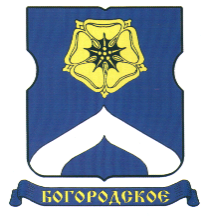 СОВЕТ ДЕПУТАТОВМУНИЦИПАЛЬНОГО ОКРУГА БОГОРОДСКОЕРЕШЕНИЕ04.02.2020  г. № 03/04Заслушав в соответствии с пунктом 3 части 1 статьи 1 Закона города Москвы от 11 июля 2012 года № 39 «О наделении органов местного самоуправления муниципальных округов в города Москве отдельными полномочиями города Москвы», постановлением Правительства Москвы от 10 сентября 2012 года № 474-ПП «О порядке ежегодного заслушивания Советом депутатов муниципального округа отчета главы управы района и информации руководителей городских организаций», ежегодную информацию Руководителя Государственного бюджетного учреждения «Жилищник района Богородское» о работе учреждения в 2019 году,Совет депутатов муниципального округа Богородское решил:1. Принять информацию Руководителя Государственного бюджетного учреждения «Жилищник района Богородское»  Салямова М.А. о работе учреждения в 2019 году к сведению.2. Направить настоящее решение в Департамент территориальных органов исполнительной власти города Москвы, Префектуру Восточного административного округа, управу района Богородское и  Государственное бюджетного учреждение «Жилищник района Богородское» в течение 3 дней со дня его принятия.3. Опубликовать настоящее решение в бюллетене «Московский муниципальный вестник» и разместить на сайте муниципального округа Богородское www.bogorodskoe-mo.ru.4. Контроль за выполнением настоящего решения возложить на главу муниципального округа Богородское Воловика К.Е.Глава муниципального округа Богородское 				            К.Е. Воловик Об информации Руководителя Государственного бюджетного учреждения «Жилищник района Богородское» о работе в 2019 году 